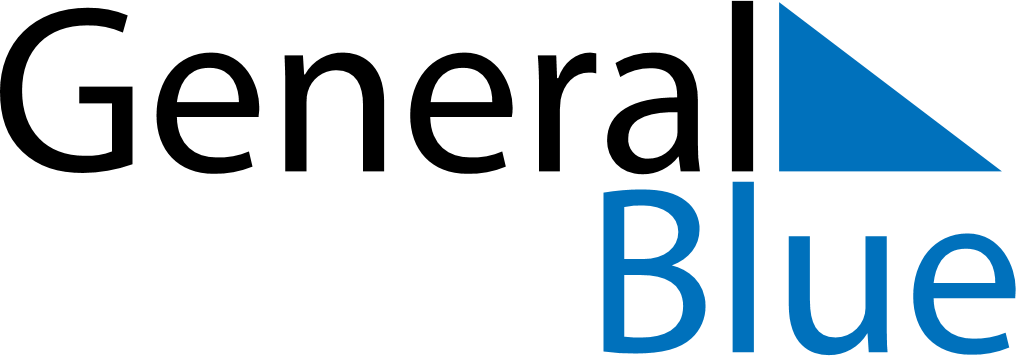 October 2024October 2024October 2024October 2024October 2024October 2024Zhezqazghan, KazakhstanZhezqazghan, KazakhstanZhezqazghan, KazakhstanZhezqazghan, KazakhstanZhezqazghan, KazakhstanZhezqazghan, KazakhstanSunday Monday Tuesday Wednesday Thursday Friday Saturday 1 2 3 4 5 Sunrise: 7:28 AM Sunset: 7:09 PM Daylight: 11 hours and 40 minutes. Sunrise: 7:29 AM Sunset: 7:07 PM Daylight: 11 hours and 37 minutes. Sunrise: 7:31 AM Sunset: 7:05 PM Daylight: 11 hours and 33 minutes. Sunrise: 7:32 AM Sunset: 7:03 PM Daylight: 11 hours and 30 minutes. Sunrise: 7:34 AM Sunset: 7:01 PM Daylight: 11 hours and 27 minutes. 6 7 8 9 10 11 12 Sunrise: 7:35 AM Sunset: 6:59 PM Daylight: 11 hours and 23 minutes. Sunrise: 7:36 AM Sunset: 6:57 PM Daylight: 11 hours and 20 minutes. Sunrise: 7:38 AM Sunset: 6:55 PM Daylight: 11 hours and 16 minutes. Sunrise: 7:39 AM Sunset: 6:53 PM Daylight: 11 hours and 13 minutes. Sunrise: 7:41 AM Sunset: 6:51 PM Daylight: 11 hours and 10 minutes. Sunrise: 7:42 AM Sunset: 6:49 PM Daylight: 11 hours and 6 minutes. Sunrise: 7:43 AM Sunset: 6:47 PM Daylight: 11 hours and 3 minutes. 13 14 15 16 17 18 19 Sunrise: 7:45 AM Sunset: 6:45 PM Daylight: 10 hours and 59 minutes. Sunrise: 7:46 AM Sunset: 6:43 PM Daylight: 10 hours and 56 minutes. Sunrise: 7:48 AM Sunset: 6:41 PM Daylight: 10 hours and 53 minutes. Sunrise: 7:49 AM Sunset: 6:39 PM Daylight: 10 hours and 49 minutes. Sunrise: 7:51 AM Sunset: 6:37 PM Daylight: 10 hours and 46 minutes. Sunrise: 7:52 AM Sunset: 6:35 PM Daylight: 10 hours and 43 minutes. Sunrise: 7:54 AM Sunset: 6:34 PM Daylight: 10 hours and 39 minutes. 20 21 22 23 24 25 26 Sunrise: 7:55 AM Sunset: 6:32 PM Daylight: 10 hours and 36 minutes. Sunrise: 7:57 AM Sunset: 6:30 PM Daylight: 10 hours and 33 minutes. Sunrise: 7:58 AM Sunset: 6:28 PM Daylight: 10 hours and 29 minutes. Sunrise: 8:00 AM Sunset: 6:26 PM Daylight: 10 hours and 26 minutes. Sunrise: 8:01 AM Sunset: 6:25 PM Daylight: 10 hours and 23 minutes. Sunrise: 8:03 AM Sunset: 6:23 PM Daylight: 10 hours and 20 minutes. Sunrise: 8:04 AM Sunset: 6:21 PM Daylight: 10 hours and 16 minutes. 27 28 29 30 31 Sunrise: 8:06 AM Sunset: 6:19 PM Daylight: 10 hours and 13 minutes. Sunrise: 8:07 AM Sunset: 6:18 PM Daylight: 10 hours and 10 minutes. Sunrise: 8:09 AM Sunset: 6:16 PM Daylight: 10 hours and 7 minutes. Sunrise: 8:10 AM Sunset: 6:14 PM Daylight: 10 hours and 4 minutes. Sunrise: 8:12 AM Sunset: 6:13 PM Daylight: 10 hours and 1 minute. 